Melyik növény magja? Kösd össze a névkártyákat a megfelelő képpel!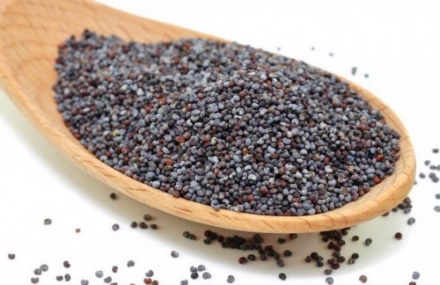 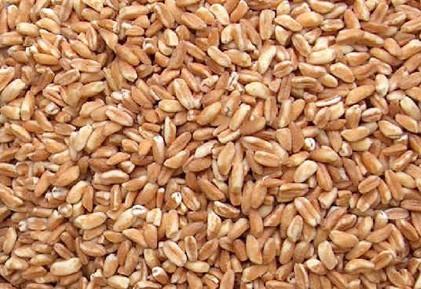 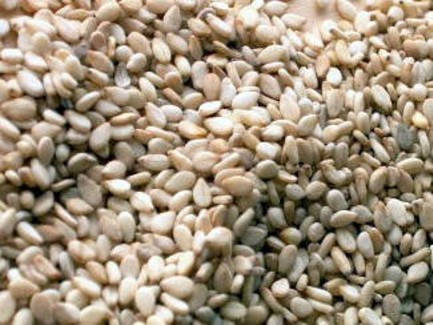 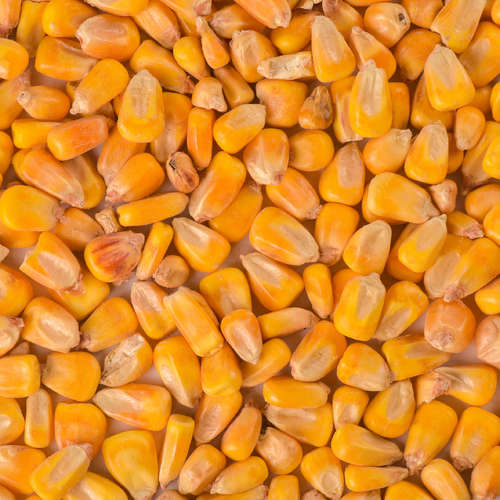 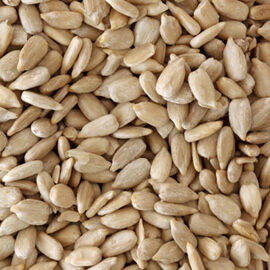 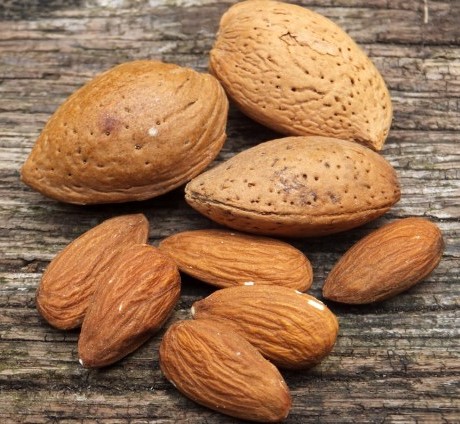 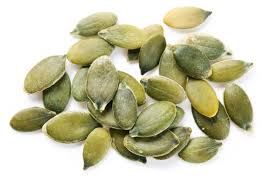 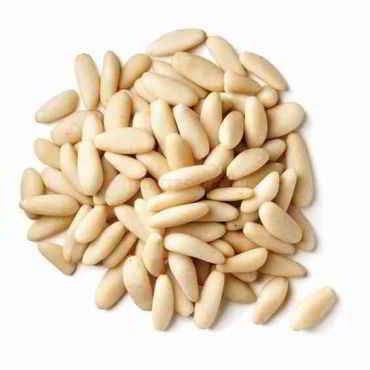 